СПОРТНИ ЗАНИМАНИЯ СЪС СВОБОДЕН ДОСТЪП ЦПЛР – СПОРТНА ШКОЛА СОФИЯ,СПОРТНА ЗАЛА ТРИАДИЦА, РАЙОН ТРИАДИЦААдрес: гр. София, район Триадица, ул. “Метличина поляна” № 14 – автобус № 76; № 74; № 73; № 83; тролей № 8      Координатор – Соня Христова, директорЗа повече информация: сл. тел. 02/ 958 29 08; моб. тел. +359 884 801 775; 02/ 958 28 47;                                           е-mail: USSH@abv.bg; sonia_hr@abv.bg   Ако искате да играете БАСКЕТБОЛ заповядайте: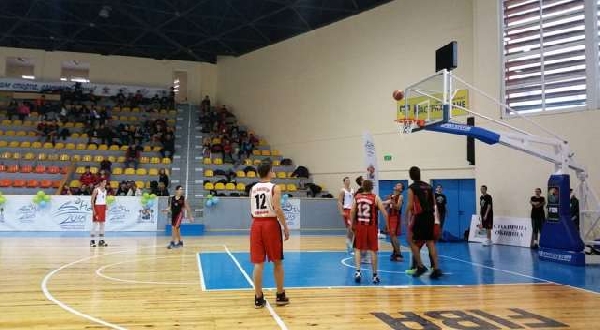      Ако искате да играете ВОЛЕЙБОЛ, заповядайте: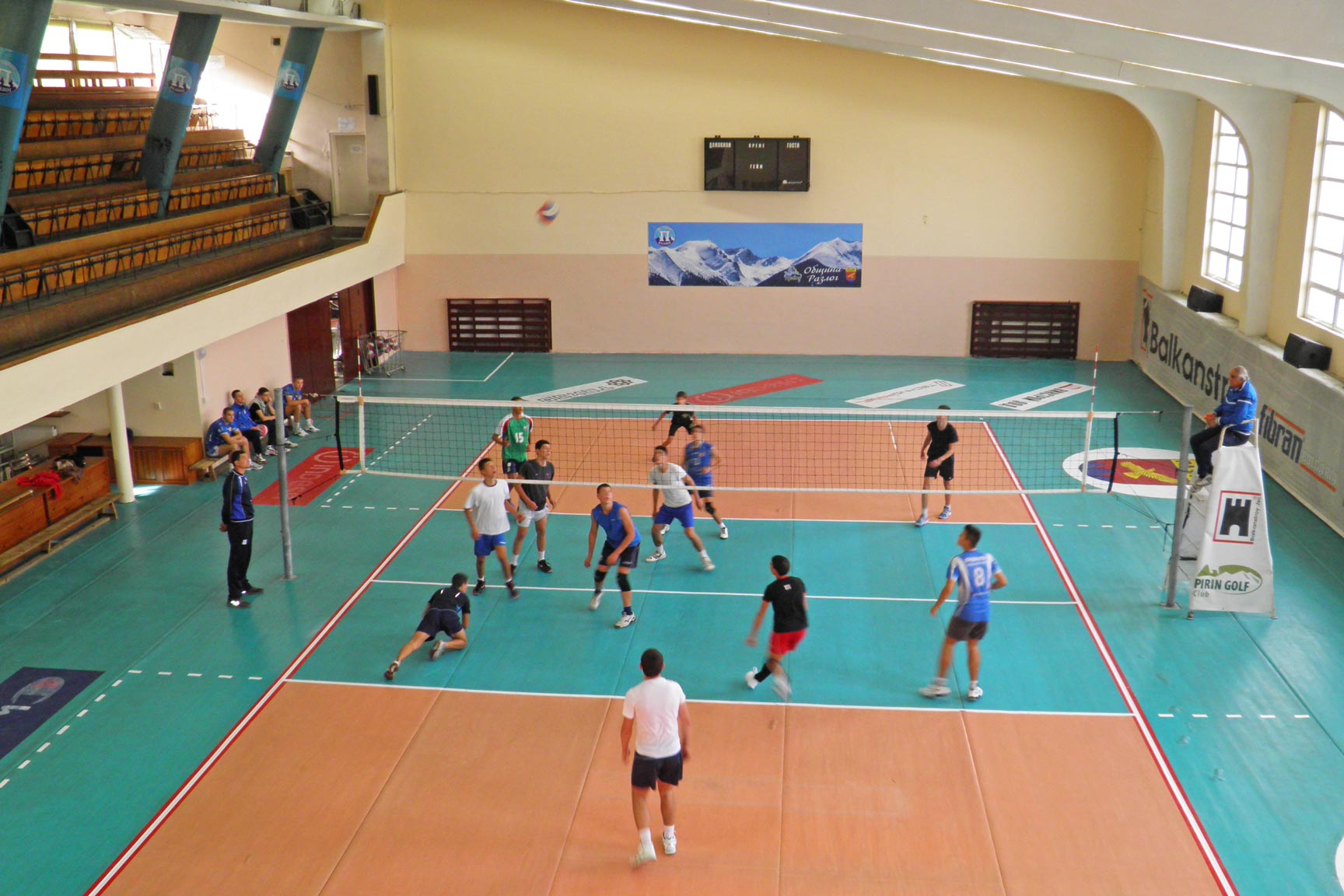 ПЕРИОДМЕСЕЦДЕНЧАСОВИ ГРАФИКСПОРТЕН ОБЕКТНАИМЕНОВАНИЕ20.06.-30.07.22г.понеделниксрядапетък13.00ч.-16.00ч.сп. зала „Триадица”ПЕРИОДМЕСЕЦДЕНЧАСОВИ ГРАФИКСПОРТЕН ОБЕКТНАИМЕНОВАНИЕ20.06.-30.07.22г.вторникчетвъртък13.00ч.-16.00ч.сп. зала „Триадица”